Příloha č. 1 k materiálu č.: 8/10Počet stran přílohy: 1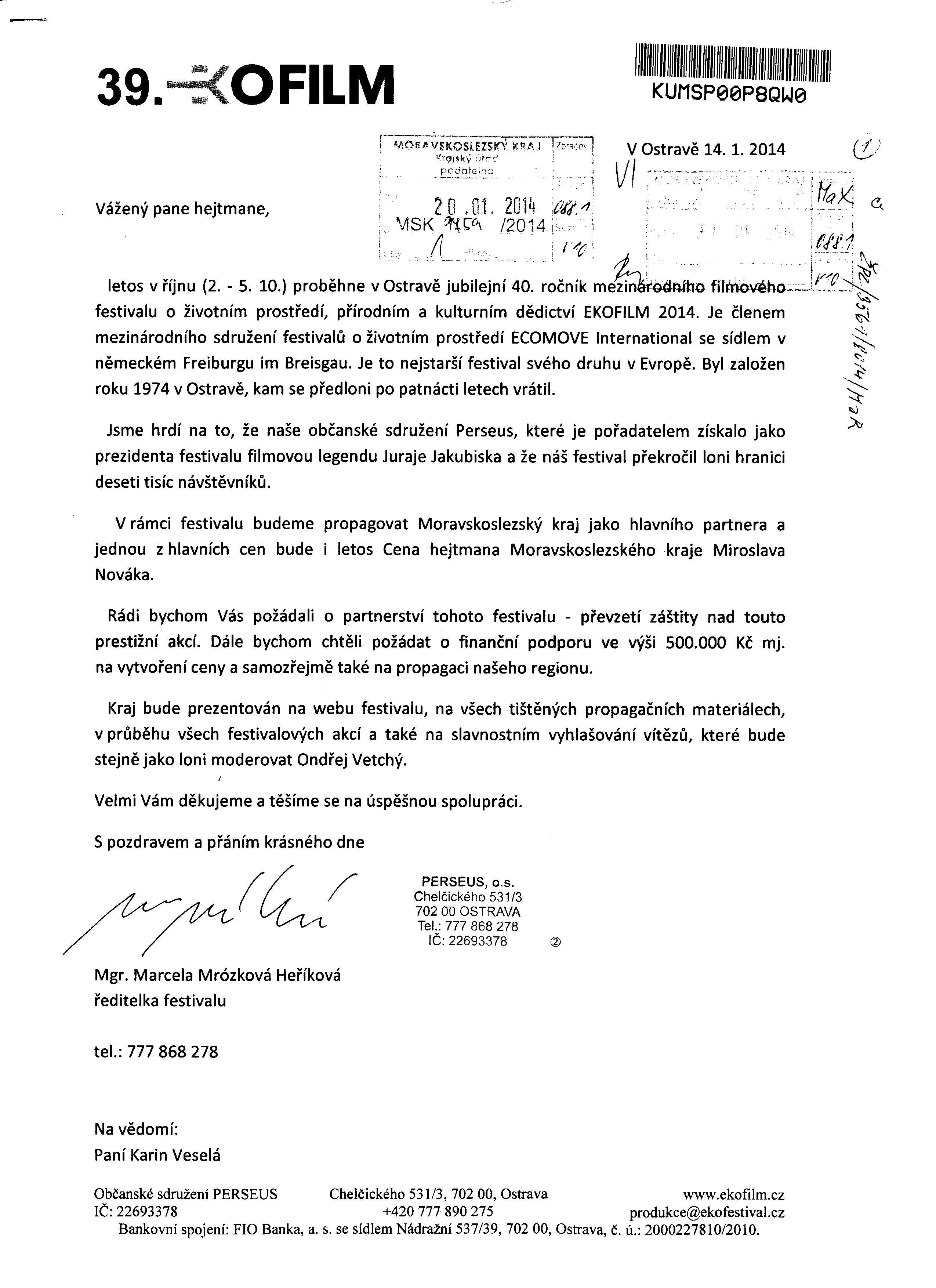 